UNIT 1POINTS OF SAILINGCourses of a sailboat relative to the direction of the wind; the sailboat navigates portside or starboard side, depending on which side the wind is coming from. 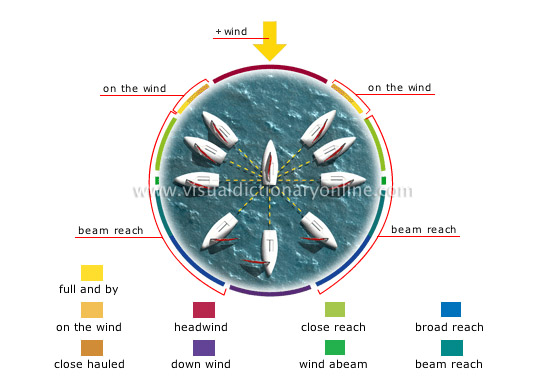 WindDisplacement of air caused by variations in pressure between two regions of the atmosphere. 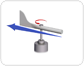 SAILING AND COURSEStarboardSailing with the wind coming over the starboard side of the vessel; as in: "A sailboat on a starboard tack has the right of way."On the wind Points of sailing in between a headwind and a close reach that are used especially when tacking; the sails are near the boat’s centerline. Close hauled Point of sailing of a sailboat traveling near the wind’s eye (axis), with its sail at an angle of about 45°; close hauled is the limit of sailing against the wind. Head wind Wind blowing against the sailboat’s course; it is impossible to make headway. Down wind Point of sailing of a boat going in the same direction as the wind. Close reach Point of sailing in which the sailboat comes up against the wind, with its sail at an angle of about 70°. Wind abeam Point of sailing of a sailboat traveling at right angles to the wind. Broad reach Fastest point of sailing, in between a beam reach and a down wind; the angle between the boat and the eye (axis) of the wind is wide. Beam reach Point of sailing in between a wind abeam and a broad reach; the sailboat navigates by following the wind at an angle of about 135°. Full and by Point of sailing of a sailboat going against the wind, with its sail at an angle of about 60°. VERBS FOR SAILNGTo haul aftTo indicate that the relative wind direction is changing to forward of the beam, as in: “Take in the sheets; the wind is starting to haul.”To bear awayTo change direction from close hauled to a reach or runTo moorTo secure a boat to a mooring or permanent anchor.To tackTurning across the eye of the wind in order to fill the sails on the opposite side and make good a course toward a destination to weather.To easeTo bear off slightly, or turn slightly away from the wind; as in: “Ease the sheet.”To flapto move or cause to move noisily the sails back and forth or up and down: the mainsail flapped in the breezeTo lufThe act of sailing closer into the wind. To steer a sailing vessel closer into the wind, especially with the sails flapping.To slackenTo make slack as by lessening tension or firmness of sails, sheet, ropes during sailing